Заключениена проект постановления администрации Лесозаводского городского округа «О внесении изменений в постановление администрации Лесозаводского городского округа от 15.09.2020 № 1169 «Об утверждении муниципальной программы «Обеспечение доступным жильем отдельных категорий граждан и стимулирование развития жилищного строительства на территории Лесозаводского городского округа» на 2021-2027 годы».29 февраля 2024 года                                                                                                       № 2Общие положенияНастоящее заключение на проект постановления администрации Лесозаводского городского округа «О внесении изменений в постановление администрации Лесозаводского городского округа от 15.09.2020 № 1169 «Об утверждении муниципальной программы «Обеспечение доступным жильем отдельных категорий граждан и стимулирование развития жилищного строительства на территории Лесозаводского городского округа» на 2021-2027 годы» (далее – проект постановления о внесении изменений в муниципальную программу, Проект постановления, Проект программы) подготовлено в соответствии: с Федеральным законом Российской Федерации от 07 февраля 2011 года № 6-ФЗ «Об общих принципах организации и деятельности контрольно-счетных органов субъектов Российской Федерации и муниципальных образований», статьей  157, статьей 268.1 Бюджетного кодекса Российской Федерации,  статьей 7 Положения о Контрольно-счетной палате Лесозаводского городского округа, утвержденного решением Думы Лесозаводского городского округа от 29.09.2021 № 356-НПА, СФК-1 «Финансово-экономическая экспертиза проектов муниципальных программ», утвержденного распоряжением Контрольно-счётной палаты Лесозаводского городского округа от 25.07.2014 № 17-р.               Проект постановления о внесении изменений в муниципальную программу предоставлен Управлением имущественных отношений администрации Лесозаводского городского округа в Контрольно-счётную палату Лесозаводского городского округа 26.02.2024 года (входящий № 48 от 26.02.2024). Однако, на момент подготовки настоящего заключения, постановление о внесении изменений в указанную муниципальную программу было уже утверждено главой Лесозаводского городского округа.Основание для проведения экспертно-аналитического мероприятия – пункт 2.7 Плана работы Контрольно-счётной палаты Лесозаводского городского округа на 2024 год, утверждённого распоряжением от 25.12.2023 № 37-р.        При подготовке настоящего заключения использованы следующие нормативные документы: - Бюджетный кодекс Российской Федерации;- Федеральный закон от 06.10.2003 № 131-ФЗ «Об общих принципах организации местного самоуправления в Российской Федерации» (далее - Федеральный закон № 131-ФЗ); - Письмо Минфина России от 30.09.2014 №09-05-05/48843 «О методических рекомендациях по составлению и исполнению бюджетов субъектов Российской Федерации и местных бюджетов на основе государственных муниципальных программ» (далее- Методические рекомендации);- Постановление администрации Лесозаводского городского округа от 16.07.2013 № 914 «Об утверждении Порядка разработки, реализации и оценки эффективности муниципальных программ Лесозаводского городского округа» (далее – Порядок) (с изменениями от 26.12.2014 № 1679, от 15.02.2017 № 199, от 26.06.2017 № 990, от 14.04.2021 № 495);- Постановлением администрации Лесозаводского городского округа от 30.06.2020 № 788 «Об утверждении перечня муниципальных программ Лесозаводского городского округа на 2021-2027 годы» (далее – Перечень) (в редакции Постановления администрации Лесозаводского городского округа от 27.06.2022 № 1368).    Предметом экспертно-аналитического мероприятия явились документы к проекту постановления о внесении изменений в муниципальную программу:- Сопроводительное письмо от 26.02.2024 № 01-531;- Проект постановления администрации Лесозаводского городского округа «О внесении изменений в постановление администрации Лесозаводского городского округа от 15.09.2020 № 1169 «Об утверждении муниципальной программы «Обеспечение доступным жильём отдельных категорий граждан и стимулирование развития жилищного строительства на территории Лесозаводского городского округа на 2021-2027 годы»;- Проект паспорта муниципальной программы «Обеспечение доступным жильём отдельных категорий граждан и стимулирование развития жилищного строительства на территории Лесозаводского городского округа на 2021-2027 годы»;- Приложение № 1 Сведения о показателях (индикаторах) муниципальной программы «Обеспечение доступным жильём отдельных категорий граждан и стимулирование развития жилищного строительства на территории Лесозаводского городского округа на 2021-2027 годы»;- Приложение № 2 Перечень и краткое описание реализуемых в составе муниципальной программы подпрограмм и отдельных мероприятий;- Приложение № 3 Оценка применения мер муниципального регулирования в сфере реализации муниципальной программы «Обеспечение доступным жильём отдельных категорий граждан и стимулирование развития жилищного строительства на территории Лесозаводского городского округа на 2021-2027 годы»;- Приложение № 4 Сведения об основных мерах правового регулирования в сфере реализации муниципальной программы «Обеспечение доступным жильём отдельных категорий граждан и стимулирование развития жилищного строительства на территории Лесозаводского городского округа на 2021-2027 годы»;- Приложение № 5 Прогноз сводных показателей муниципальных заданий на оказание муниципальных услуг (выполнение работ) муниципальными бюджетными и автономными учреждениями по муниципальной программе «Обеспечение доступным жильём отдельных категорий граждан и стимулирование развития жилищного строительства на территории Лесозаводского городского округа на 2021-2027 годы»;- Приложение № 6 Ресурсное обеспечение реализации муниципальной программы за счёт средств бюджета Лесозаводского городского округа, «Обеспечение доступным жильём отдельных категорий граждан и стимулирование развития жилищного строительства на территории Лесозаводского городского округа на 2021-2027 годы»;- Приложение № 7 Информация о ресурсном обеспечении муниципальной программы за счёт средств бюджета Лесозаводского городского округа и прогнозная оценка привлекаемых на реализацию её целей средств федерального бюджета, краевого бюджета, внебюджетных источников;- Приложение № 8 План реализации муниципальной программы «Обеспечение доступным жильём отдельных категорий граждан и стимулирование развития жилищного строительства на территории Лесозаводского городского округа на 2021-2027 годы»;- Приложение №9 Паспорт подпрограммы № 1 «Обеспечение земельных участков, предоставляемых на бесплатной основе гражданам, имеющим трёх и более детей, под строительство индивидуальных жилых домов, инженерной и транспортной инфраструктурой»;- Приложение № 1 Ресурсное обеспечение реализации муниципальной подпрограммы за счёт средств бюджета Лесозаводского городского округа к подпрограмме № 1 «Обеспечение земельных участков, предоставляемых на бесплатной основе гражданам, имеющим трёх и более детей, под строительство индивидуальных жилых домов, инженерной и транспортной инфраструктурой»;- Приложение №10 Паспорт подпрограммы №2 «Обеспечение жильём молодых семей Лесозаводского городского округа»;- Приложение №1 к подпрограмме №2 Порядок формирования и внесения изменений в списки молодых семей-участников подпрограммы «Обеспечение жильём молодых семей Лесозаводского городского округа»; - Приложение №2 Заявление к подпрограмме №2 «Обеспечение жильём молодых семей Лесозаводского городского округа»;- Приложение №3 к подпрограмме №2 «Обеспечение жильём молодых семей Лесозаводского городского округа» Список молодых семей-участников подпрограммы, изъявивших желание получить социальную выплату в планируемом году по Лесозаводскому городскому округу;- Приложение №4 к подпрограмме №2 Порядок признания молодой семьи, имеющей достаточные доходы, позволяющие получить кредит, либо иные денежные средства для оплаты расчётной (средней) стоимости жилья в части, превышающей размер предоставляемой социальной выплаты;- Приложение №5 к подпрограмме №2 Порядок предоставления и расходования субсидий, выделяемых из краевого бюджета и бюджета Лесозаводского городского округа на социальные выплаты молодым семьям для приобретения (строительства) стандартного жилья;- Приложение №11 Паспорт подпрограммы № 4 «Обеспечение детей – сирот и детей, оставшихся без попечения родителей, лиц из числа детей-сирот и детей, оставшихся без попечения родителей, жилыми помещениями»;- Приложение б/н Мероприятия и ресурсное обеспечение реализации за счёт средств бюджета Лесозаводского городского округа к подпрограмме № 4 «Обеспечение детей – сирот и детей, оставшихся без попечения родителей, лиц из числа детей-сирот и детей, оставшихся без попечения родителей, жилыми помещениями».Цель экспертно-аналитического мероприятия:  - проверка соответствия Проекта программы Перечню муниципальных программ Лесозаводского городского округа,- проверка соответствия Проекта программы законодательству,- проверка соответствия вносимых изменений бюджету Лесозаводского городского округа на 2024 год и плановый период 2025-2026 годов.Объект экспертно-аналитического мероприятия: ответственный исполнитель программы – Управление имущественных отношений администрации Лесозаводского городского округа.Исследуемый период: 2023-2024 годы.Срок проведения экспертно-аналитического мероприятия: с 27 февраля 2024 года по 29 февраля 2024 года.2.  По результатам экспертно-аналитического мероприятия установленоследующее:2.1 Внутренняя согласованность информацииНа территории Лесозаводского городского округа действует муниципальная программа «Обеспечение доступным жильём отдельных категорий граждан и стимулирование развития жилищного строительства на территории Лесозаводского городского округа на 2021-2027 годы». Ответственный исполнитель – Управление имущественных отношений администрации Лесозаводского городского округа. Соисполнители муниципальной программы – Муниципальное казённое учреждение «Управление культуры, молодёжной политики и спорта Лесозаводского городского округа» и Управление жизнеобеспечения администрации Лесозаводского городского округа.Муниципальная программа имеет в своей структуре 4 подпрограммы:Подпрограмма № 1 «Обеспечение земельных участков, предоставляемых на бесплатной основе гражданам, имеющим трёх и более детей, под строительство индивидуальных жилых домов, инженерной и транспортной инфраструктурой»;Подпрограмма № 2 «Обеспечение жильём молодых семей Лесозаводского городского округа»;Подпрограмма № 3 «О переселении граждан из аварийного жилищного фонда Лесозаводского городского округа»;Подпрограмма № 4 «Обеспечение детей – сирот и детей, оставшихся без попечения родителей, лиц из числа детей-сирот и детей, оставшихся без попечения родителей, жилыми помещениями».Целью муниципальной программы является обеспечение отдельных категорий граждан Лесозаводского городского округа благоустроенным жильём, в том числе экономкласса, отвечающего стандартам ценовой доступности, требованиям безопасности и экологичности; обеспечение инженерной и транспортной инфраструктурой земельных участков, предоставляемых многодетным семьям для уменьшения затрат на строительство жилых домов в Лесозаводском городском округе.Достижение цели муниципальной программы обеспечивается путём решения следующих задач:- стимулирование развития жилищного строительства;- обеспечение опережающего развития коммунальной инфраструктурой для увеличения предложения жилья на конкурентном рынке жилищного строительства;- создание условий для повышения доступности приобретения и строительства жилья отдельных категорий граждан на территории Лесозаводского городского округа;- предоставление молодым семьям – участникам подпрограммы социальных выплат на приобретение (строительство) стандартного жилья;- создание безопасных и благоприятных условий проживания граждан на территории Лесозаводского городского округа путём переселения граждан из многоквартирных домов, признанных до 1 января 2017 года в установленном порядке аварийными и подлежащими сносу в связи с физическим износом в процессе эксплуатации, в благоустроенные жилые помещения в многоквартирных домах;- переселение граждан из аварийных домов в благоустроенные жилые помещения в малоэтажных домах;- приобретение жилых помещений для создания специализированного жилищного фонда для детей-сирот на вторичном рынке жилья;- создание специализированного жилищного фонда;- предоставление жилых помещений из специализированного жилищного фонда детям-сиротам, по договорам найма специализированных жилых помещений.2.2 Проверка соответствия Проекта программы Перечню муниципальных программ Лесозаводского городского округаЭкспертно-аналитическим мероприятием отмечено следующее:- Наименование представленной Муниципальной программы в паспорте муниципальной программы соответствует Перечню;- Ответственный исполнитель Муниципальной программы, указанный в паспорте муниципальной программы, соответствует Перечню;Стоит отметить, что цели и задачи Муниципальной программы, указанные в паспорте муниципальной программы, не в полной мере соответствуют Перечню. А именно, в разделе Перечня: основные направления реализации муниципальных программ Лесозаводского городского округа, отсутствуют направления, являющиеся задачами подпрограммы №4 «Обеспечение детей-сирот и детей, оставшихся без попечения родителей, лиц из числа детей-сирот и детей, оставшихся без попечения родителей жилыми помещениями».2.3 Проверка соответствия Проекта программы законодательству.Муниципальная программа разработана согласно действующих нормативно – правовых актов:- Указ Президента Российской Федерации от 07.05.2012 № 600 «О мерах по обеспечению граждан Российской Федерации доступным и комфортным жильём              и повышению качества жилищно-коммунальных услуг»; - государственная программа Приморского края «Обеспечение доступным жильём и качественными услугами жилищно-коммунального хозяйства населения Приморского края» на 2020-2027 годы», утверждённая постановлением Администрации Приморского края от 30.12.2019 № 945-па;  - государственная программа Приморского края «Развитие транспортного комплекса Приморского края» на 2020-2027 годы», утверждённая постановлением Администрации Приморского края от 27.12.2019 № 919-па;- региональная адресная программа «Переселение граждан из аварийного жилищного фонда в Приморском крае» на 2019-2025 годы», утверждённая постановлением Администрации Приморского края от 09.04.2019 № 217-па;- закон Приморского края от 02.12.2015 № 732-КЗ «О стратегическом планировании в Приморском крае»;- план социально-экономического развития Лесозаводского городского округа Приморского края до 2030 года, утверждённый Губернатором Приморского края.Однако, в тексте проекта паспорта муниципальной программы в разделе 1 «Общая характеристика сферы реализации муниципальной программы (в том числе основных проблем) и прогноз её развития в сфере жилищного строительства» ответственный исполнитель ссылается на постановление Администрации Приморского края от 30.12.2014 №566-па, которое утратило силу.2.4. Проверка соответствия вносимых изменений бюджету Лесозаводского городского округа на 2023 год, 2024 год и плановый период 2025-2026 годов.Внесение изменений в муниципальную программу «Обеспечение доступным жильем отдельных категорий граждан и стимулирование развития жилищного строительства на территории Лесозаводского городского округа на 2021-2027 годы» предусмотрены в связи с внесением изменений в бюджет Лесозаводского городского округа на 2023 год и плановый период 2024-2025 годы а также с принятием бюджета Лесозаводского городского округа на 2024 год и плановый период 2025-2026 годы.В связи с вносимыми изменениями финансирование муниципальной программы на 2023 год уменьшено на 1 000,00 тыс.  руб. Изменения вносятся по следующим подпрограммам:Подпрограмма № 1 «Обеспечение земельных участков, предоставляемых на бесплатной основе гражданам, имеющим трёх и более детей, под строительство индивидуальных жилых домов, инженерной и транспортной инфраструктурой» – откорректировано финансирование на 2023 год в сторону уменьшения на 1 000,00 тыс. руб. за счёт местного бюджета по расходам, связанным с проектированием, строительством подъездных автомобильных  дорог, проездов к земельным участкам, предоставленным (предоставляемым) на бесплатной основе гражданам, имеющим трёх и более детей. В соответствии с принятым бюджетом на 2024 год увеличен размер ресурсного обеспечения на 42 317 тыс. руб. за счёт краевого бюджета.Подпрограмма № 2 «Обеспечение жильём молодых семей Лесозаводского городского округа» размер ресурсного обеспечения увеличен:- 2024 год на 1 807 тыс. руб., - 2025 год на 7 249 тыс. руб. В 2026 году предусмотрено финансирование в сумме 10 339 тыс. руб. Подпрограмма № 3 «О переселении граждан из аварийного жилищного фонда Лесозаводского городского округа на 2021-2025 годы». Стоит отметить, что в бюджете на 2024 год и плановый период 2025 и 2026 годы, утверждённом решением Думы Лесозаводского городского округа от 26.12.2023 № 61-НПА по данной подпрограмме бюджетных ассигнований не предусмотрено. По устному пояснению работников Управления жизнеобеспечения администрации Лесозаводского округа, являющихся соисполнителями указанной подпрограммы, это связано с досрочным (в 2023 году) выполнением мероприятий подпрограммы. Подпрограмма № 4 «Обеспечение детей – сирот и детей, оставшихся без попечения родителей, лиц из числа детей-сирот и детей, оставшихся без попечения родителей, жилыми помещениями» финансируется из краевого и федерального бюджетов. Размер ресурсного обеспечения на 2024 и плановый период 2025 и 2026 годы изменён в соответствии с принятым бюджетом Лесозаводского городского округа от 26.12.2023 № 61-НПА и составляет по годам:- 2024 год в сумме 36 228 тыс. руб., в том числе краевой бюджет в сумме 22 678 тыс. руб., федеральный бюджет в сумме 13 550 тыс. руб.;- 2025 год в сумме 25 090 тыс. руб., в том числе краевой бюджет в сумме 11 540 тыс. руб., федеральный бюджет в сумме 13 550 тыс. руб.;- 2026 год в сумме 25 067 тыс. руб., в том числе краевой бюджет в сумме 11 516 тыс. руб., федеральный бюджет в сумме 13 551 тыс. руб.          Оценить обоснованность объёмов финансирования программных мероприятий не представляется возможным, так как в представленном комплекте документов к Проекту постановления не содержится финансово-экономическое обоснование ресурсного обеспечения. Выводы:Настоящим экспертно-аналитическим мероприятием по проверке проекта внесения изменений в постановление администрации Лесозаводского городского округа от 15.09.2020 №1169 «Об утверждении муниципальной программы «Обеспечение доступным жильём отдельных категорий граждан и стимулирование развития жилищного строительства на территории Лесозаводского городского округа» на 2021-2027 годы, установлено:В части внутренней несогласованности информации недостатки не выявлены.Муниципальная программа в целом соответствует Перечню муниципальных программ Лесозаводского городского округа. В части взаимосвязанности показателей Муниципальной программы с показателями Перечня, выявлено неполное соответствие основных направлений реализации муниципальной программы (в Перечне отсутствуют направления, являющиеся задачами подпрограммы №4 «Обеспечение детей-сирот и детей, оставшихся без попечения родителей, лиц из числа детей-сирот и детей, оставшихся без попечения родителей жилыми помещениями»).В части соответствия Муниципальной программы законодательству выявлено несоответствие – ссылка на документ, утративший силу (постановление Администрации Приморского края от 30.12.2014 №566-па).В части соответствия вносимых изменений бюджету Лесозаводского городского округа на 2024 год и плановый период 2025-2026 годов нарушений не выявлено.С проектом внесения изменений в муниципальную программу ответственным исполнителем не представлены документы, подтверждающие обоснование вносимых изменений.Председатель Контрольно-счётной палатыЛесозаводского городского округа                                                               И. В. ГуменнаяВедущий инспектор Контрольно-счётной палатыЛесозаводского городского округа                                                               С. Е. Киселева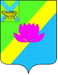 КОНТРОЛЬНО-СЧЁТНАЯ ПАЛАТАЛесозаводского городского округаул. Будника 119 г. Лесозаводск, Приморский край, 692042   тел. 8(42355) 21-1-65 E-mail: lesozavodsk_ksp@mail.ru